Подготовительная группа.  Рекомендации №271. Побеседуйте с ребенком о нашей родине, а потом задайте вопрос как называется наша родина? (Россия или РФ). Объясните ребенку что в России живут разные народы, но основное население- русское. Спросите у ребенка как называется главный город нашей страны ( Москва- это столица нашей родины). Москва стоит на Москве- реке. Спросите какие еще города знает ваш ребенок. Спросите какие реки есть в России?( Волга, Дон, Лена, Енисей, Обь).2.Предложите ребенку разделить на слоги географические названия: Дон, Вол- га, Ле- на, Ка- зань. Пусть ребенок попробует провести звуковой анализ слова Дон.3.Помогите ребенку объяснить пословицу: Человек без Родины, что соловей без песни.4.Продолжите узор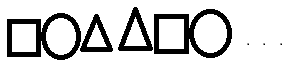 Рекомендации №281.Прочитайте ребенку текст о Москве. Москва- столица, самый главный город России. Там работает российское правительство, президент. Центр Москвы- это Кремль, Красная площадь. В Кремле на Спасской башне находятся главные часы России. Кремлевские куранты. В Москве много предприятий, банков, театров, музеев, стадионов, парков. Задайте ребенку следующие вопросы: Как называется столица России? Кто работает в Москве? Что находится в центре Москвы? Как называются главные часы России? Что есть в Москве? Предложите ребенку еще раз послушать текст, а затем пересказать его.2.Пусть ребенок разделит на слоги слова: Кремль, Моск- ва, сто- ли- ца, пре- зи- дент.3.Не отрывая руки нарисуйте следующие фигуры:2-3 повтора.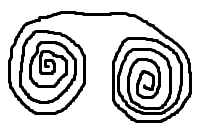                 Рекомендации логопеда № 12.Для успешного обучения в школе важно сформировать фонематические представления, навыки звукового анализа и синтеза, обучения грамоте.1.Прочитайте ребёнку стишок и выясните, какой звук в начале слов он слышит чаще.                    Даня делом очень занят, дом для Даши строит Даня.2. Попросите ребёнка произнести слова со звуком  [Б] в  начале (Даня, дом, для, Даши, делом). 3.Помогите ребёнку вспомнить имена, начинающиеся со звуков [Д] и [Д*] (Дора, Дарина, Давид, Дима, Денис).4.Предложите ребёнку подобрать как можно больше слов, начинающихся со звуков [ Д ] и [Д*]  ( дом, дым, душ, дрова),  ( дятел, дети, диван, дерево, дедушка).5.Вырежьте полоски цветной бумаги и сложите из них большую букву Д,  и маленькую букву д. Пусть ребёнок подумает и скажет, какие звуки обозначает буква Д , чем отличаются друг от друга заглавная и строчная буквы Д и д.6.Поупражняйте ребёнка в выкладывании большой и маленькой буквБб  из верёвочки, в рисовании на бумаге и в воздухе, в лепке из пластилина.7.Поиграйте с ребёнком в игру « Что получится?»: предложите ему подумать, что получится, если сначала произнести  звук [ А], а потом звук [ Д ]; сначала произнести звук [ У ], а потом звук [ Д ]; сначала произнести звук [ Д ], а потом звук [ И ];  сначала произнести звук [ Д ], а потом звук [ О ]; произнести [ДО] а потом [МА]. Эта игра подготавливает ребёнка к чтению слогов, слов, предложений с новой буквой.9. Крупно напишите фломастером:да, до,  д у, ди.            Дуб, дом, Дик, Дина, Дима, мода, идут, туда..                  Там дом. Дима и Дик идут туда.  Дима дома. Дик у дома.          Пусть ребёнок читает эти слоги, слова, предложения. Можно выкладыватьслова из букв на магнитной доске или из кубиков с буквами и читать. По возможности старайтесь выполнять эти упражнения 3-4 раза в неделю.Младшая группа. Рекомендации №271.	Скажите ребенку, что вы знаете одно замечательное стихотворение, которое мальчик подарил своей маме:Много мам на белом свете, всей душой их любят дети. Только мама есть одна, всех дороже мне она. Кто она? Отвечу я: Это мамочка моя!2.	Спросите у ребенка про кого это стихотворение, скажите, что у всех людей есть мамы и у взрослых и у малышей. Взрослые и малыши любят очень своих мам. Напомните малышу кто ваша мама (вы очень любите ее), кто у папы мама (папа очень любит свою маму).3.	Объясните ребенку (Вы) очень любите его, что очень огорчаетесь когда вы болеете или у него что то не получается, что очень устаете на работе и тогда ваше лицо грустное, вы не улыбаетесь. Покажите ребенку мимикой грустное лицо, нарисуйте его схематично. 4.	Скажите, что когда ребенок здоров, весело играет, занимается, помогает вам у вас очень хорошее настроение, вы улыбаетесь. Нарисуйте схематично веселое мамино лицо.Рекомендации № 281.	Скажите ребенку о том, что мама для каждого это самый близкий и родной человек, обратите внимание малыша на то , что мама заботится о нем и других членах семьи (приведите примеры). В повседневной жизни поддерживайте желание ребенка помогать в работе по дому.2.	Прочитайте ребенку стихотворение.Мама так тебя люблю, что не знаю прямо. Я большому кораблю дам название «Мама». Задайте ребенку вопрос, почему мальчик назвал корабль «Мама».3.	Нарисуйте кораблик, напишите название «Мама», пусть ребенок раскрасит рисунок сам.4.	Учите ребенка проявлять заботливое отношение к маме, а также к другим членам семьи. Поиграйте с ребенком в игру «Не разбуди маму».Маме надо отдыхать                                     Стоя на месте «погрозить пальчиком»Маме хочется поспать                                   Две ладони положить под щекуЯ на цыпочках хожу,Маму я не разбужу.                                        Приложить палец к губам и сказать «Тссс»Рекомендации логопеда № 12.1.Правильное произношение звуков зависит от точной артикуляции. В этом малышу помогут артикуляционные упражнения.«Пароход гудит». Слегка приоткрываем рот и длительно произносим звук «ы-ы-ы-ы». Следим, чтобы кончик языка был опущен и находился в глубине рта, а спинка языка была поднята к нёбу. Выполняем в течение 60 секунд, 3-4 раза.                                                                                                                                                              «Недовольная лошадка.» Поток выдыхаемого воздуха легко и активно посылать к губам, пока они не станут вибрировать.  Получается звук, похожий на фырканье лошади. Выполнять 5-6 раз.2.Не менее важно и овладение правильным речевым дыханием.                                                                             «Танцующая матрешка.»  Перед началом игры  вырежте из бумаги фигурку матрешки, раскрасьте ее и прикрепите  игрушку на нитку. Покажите ребенку, как можно дуть на матрешку, подвешенную на нитке. Матрешка начнет кружиться, как будто она танцует. Выполнять 5-6 раз.                                                                      «Звуковая ниточка.»  Покажите малышу, как надо соединить пальцы рук, собранные щепотью, перед грудью (как будто они держат за концы короткую ниточку). Затем вдохните и начните разводить руки в стороны, одновременно пропевая какой-либо гласный звук (тяните длинную нить). Можно предложить сначала протянуть короткую ниточку (пропеть звук А в течение 1 секунды), лишь слегка разведя руки в стороны, а затем вытянуть длинную звуковую нить (пропеть звук А в течение нескольких секунд, разведя руки в стороны как можно шире). Выполнять 5-6 раз.3.Наиважнейшим фактором развития речи является формирование мелкой и общей моторики.                        « Завинчивание крышек.» Такое простое занятие, как завинчивание и раскручивание крышек банок, бутылок, пузырьков развивает ловкость пальчиков. Предложите вашему малышу сосуды разного размера и формы, это сделает игру более разнообразной.                                                                                                                               «Застегивание, расстегивание и шнуровка.» Для этого упражнения не потребуется никаких дополнительных игрушек. Постепенно включайте ребенка в процесс одевания. Пусть сам застегивает и расстегивает себе пуговицы и молнии. Это не только разовьет движения рук, но и приучит ребенка к самостоятельности. Еще дайте ребенку какой-нибудь ненужный ботинок со шнуровкой, который станет прекрасным тренажером для рук.По возможности старайтесь выполнять эти упражнения 3-4 раза в неделю.Средняя группаРекомендации №271.	Рассмотрите с ребенком картинки на которых изображены разные животные и человек. Назовите ребенку какие части тела есть только у животных, какие у животных и у человека, а какие только у человека.2.	Объясните ребенку, что человек и животные похожи тем, что у животных как и у человека есть мама и папа. Вспомните с ребенком что может делать мама (ласкать, жалеть, учить, спасать детенышей, а иногда может слегка наказать за плохое поведение).3.	Поиграйте в игру, вы называете детенышей животного, а ребенок вам говорит как они разговаривают. Вы говорите: котенок, ребенок отвечает: мяу. Щенки- гав-гав. Жеребята- иго- го. Поросята- хрю-хрю. Теленок- мууууу.4.	Назовите детенышей в ласковом варианте (например: котенок-котеночек).5.	Нарисуйте с ребенком любое животное которое ему нравится, пусть ребенок сам придумает ему кличку.Рекомендация №281.	Побеседуйте с ребенком о животных. Выясните знает ли ребенок чем человек отличается от животных, а чем схож с ними. Черты сходства и различия могут касаться внешности (например у лисы и у человека два уха, у лисы есть хвост, а у человека нет), особенности поведения (животные и человек могут радоваться, например,  собака или котенок радуются своему хозяину, могут грустить также как грустят люди, могут испугаться).2.	Расскажите и покажите по возможности ребенку, что есть животные, рыбы, птицы.3.	Попросите ребенка назвать животное, которое ему особенно нравится. Побеседуйте с ребенком об этом животном по следующему плану:Как называется животное? Попросите изобразить это животное его голос? Чему может радоваться это животное? Как бы ты ухаживал за ним? Какие ласковые слова можно ему сказать? Пусть ребенок вместе с вами нарисует любимое животное и нарисует ему подарок угощение или какой-  то предмет.Рекомендации логопеда № 12.1.Правильное произношение звуков зависит от точной артикуляции. В этом малышу помогут артикуляционные упражнения.«Сердитый лев.» Челюсть опускается вниз с максимальным вытягиванием языка к подбородку и мысленным произнесением звуков а или э на твердой атаке, сложнее - с шепотным произнесением этих звуков. 5-6 раз.«Дует ветерок.»  Улыбнуться, приоткрыть рот, прикусить кончик языка передними зубами и подуть. Наличие и направление воздушной струи проконтролировать ваткой. Внимание! Следить, чтобы воздух выходил не посередине, а из углов рта. Выполнять 5-6 раз.2.Не менее важно и овладение правильным речевым дыханием.«Пурга.»      Приготовьте несколько перышек и разложите их на столе. Задача ребёнка – сдуть их на пол.«Расти пена!»    Понадобятся: Стакан с водой, коктельные трубочки разного диаметра, жидкость для мытья посуды. Добавьте в воду немного жидкости для мытья посуды, затем возьмите трубочку и подуйте в воду- с громким бульканьем на глазах у ребёнка. Когда пены станет много, можно подуть на неё.3.Наиважнейшим фактором развития речи является формирование мелкой и общей моторики.Дайте ребенку круглую щетку для волос. Ребенок катает щетку между ладонями, приговаривая: "У сосны, у пихты, елки  очень колкие иголки. Но еще сильней, чем ельник,  вас уколет можжевельник". Насыпаем в кастрюлю 1 кг гороха или фасоли. Ребенок запускает туда руки и изображает, как месят тесто, приговаривая: "Месим, месим тесто,  есть в печи место.  Будут-будут из печи  булочки и калачи". По возможности старайтесь выполнять эти упражнения 3-4 раза в неделю.Старшая группа.  Рекомендации №271.Поговорите с ребенком о транспорте, объясните, что транспорт бывает пассажирский и грузовой. Пассажирский перевозит пассажиров, а грузовой предназначен для перевозки грузов, пусть ребенок приведет вам примеры пассажирского и грузового транспорта. 2.Объясните ребенку, что грузовой и пассажирский транспорт бывает нескольких видов: дорожным (транспорт, который ездит по дорогам- автобус, троллейбус, такси, легковые и грузовые машины), железнодорожным (поезд, трамвай), воздушным (самолет, вертолет), водным( теплоход, катер, лодка), подземным (метро). Во время прогулки по улицам, говорите ребенку показывать и называть транспорт, определять его вид.3.Потренируйте ребенка в передаче ритмического рисунка слов. Предложите вместе прохлопать слова: ма- ши- на, так- си, гру- зо- вик, лод- ка.4.По возможности выучите следующее стихотворение:      Ехали медведи на велосипеде. А за ними кот задом наперед. А за ним комарики на воздушном шарике. А за ними раки на хромой собаке. Волки на кобыле. Львы в автомобиле. Зайчики в трамвайчике. Жаба на метле.Рекомендации №281.Побеседуйте с ребенком о профессии людей, работающих на транспорте. Шоферы водят машины. Трамвай, троллейбус водит водитель. Летчик управляет самолетом. Капитан управляет кораблем. Есть еще кондуктор, который продает билеты, контролеры. 2.Объясните что делают эти люди. Шофер держит руль, управляет автомобилем. Летчик держит штурвал. Кондуктор продает билеты. Контролер продает билеты. Поиграйте в игру. Вы: шофер управляет? Ребенок: Машиной. Летчик управляет- самолетом. Капитан управляет- теплоходом. Водитель управляет- трамваем. Машинист управляет- поездом.3.Прохлопайте ритмический рисунок следующих слов: ша- фер, лет- чик, ка- пи- тан, во- ди- тель.4.Нарисуйте большой квадрат, прямоугольник и два круга, попросите ребенка из нарисованных вами фигур составить грузовик.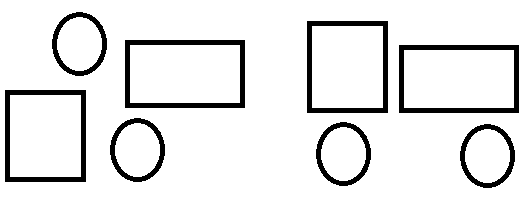 Прочитайте ребенку стихотворение «Загадка». Он в любую непогоду и в любое время года. Крутит руль и жмет педали, Чтобы вы не опоздали.На работу, в детский сад Подвести всегда вас рад.Спросите ребенка о ком эта загадка? (о шофере).Что делает шофер?           Рекомендации логопеда № 12.                                                                                                                                        1.Наиважнейшим фактором развития речи является формирование мелкой и общей моторики.                                       Бельевой прищепкой (проверьте на своих пальцах, чтобы она не была слишком тугой) поочередно "кусаем" ногтевые фаланги (от указательного к мизинцу и обратно) на ударные слоги стиха: "Сильно кусает котенок-глупыш, он думает, это не палец, а мышь. (Смена рук.)                                                              Но я же играю с тобою, малыш,  а будешь кусаться, скажу тебе: "Кыш!".Выполнять 3-4 раза.2.В этом возрасте важно обратить внимание на формирование лексического строя речи.                                     Предложите ребёнку ответить на вопросы.                                                                                                                           Чем дворник подметает улицу? ( метла)                  Чем медсестра делает укол? (шприц)                                                         Чем парикмахер расчёсывает волосы? (расчёска)   Чем повар режит морковь? (нож)                                                      Чем садовник рыхлит землю? (грабли)                       Чем маляр красит стены? (кмсть)                                                              Чем столяр строгает доски? (рубанок)3. Развитие слухового внимания.     « ЭТО ПРАВДА ИЛИ НЕТ?»                                                                              Взрослый читает ребёнку стихотворение, а ребёнок должен внимательно слушать, чтобы заметить ошибки. Если ребёнок не замечает ошибок, то взрослый разбирает каждое предложение. Например: разве у коня бывают рога?                                                                                                                                                                             Тёплая весна сейчас, виноград созрел у нас.                                                                                                             Конь рогатый на лугу летом прыгает в снегу.                                                                                                            Поздней осенью медведь любит в речке посидеть.                                                                                                        А зимой, среди ветвей, «га-га-га», - пел соловей.                                                                                                         Быстро дайте мне ответ – это правда или нет?                                                                                                                                 По возможности старайтесь выполнять эти упражнения 3-4 раза в неделю.